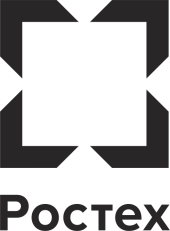 Заседание Комиссии 13 мая 2021 г. (протокол № 1)Повестка дня:  1. Рассмотреть уведомление работника Корпорации о возможном конфликте интересов и предложениях по его урегулированию2. Рассмотреть уведомление работника Корпорации о возможном конфликте интересов и предложениях по его урегулированию. 3. Рассмотреть уведомление работника Корпорации о возможном конфликте интересов и предложениях по его урегулированию. 4. Рассмотреть уведомление работника Корпорации о возможном конфликте интересов и предложениях по его урегулированию. 5. Рассмотреть результаты проверочных мероприятий, проведенных по факту представления работником Корпорации неполных сведений доходно-имущественного характера в рамках декларационной кампании.6. Рассмотреть результаты проверочных мероприятий, проведенных по факту представления работником Корпорации неполных сведений доходно-имущественного характера в рамках декларационной кампании. 7. Рассмотреть уведомление работника Корпорации о невозможности представить сведения доходно-имущественного характера в отношении своего супруга. По первом вопросу: Принято решение:1. Принять к сведению информацию докладчика по факту подачи работником Корпорации уведомления о возникновении личной заинтересованности при исполнении должностных обязанностей, которая приводит или может привести к конфликту интересов. 2. С учетом результатов обсуждения и голосования, в соответствии с пунктом 25.3 «Положения о комиссиях по соблюдению требований к служебному поведению…», утвержденного Указом Президента Российской Федерации от 01.07.2010 г. № 821, членами Комиссии принято решение признать, что в случае назначения работника на должность генерального директора организации может возникнуть ситуация, приводящая к потенциальному конфликту интересов. В целях минимизации риска возникновения конфликта интересов и недопущения реального конфликта интересов Комиссия рекомендует:2.1. Департаменту корпоративного развития совместно с Департаментом управления персоналом провести экспертизу должностных инструкций (функциональных обязанностей) по занимаемой в настоящее время работником должности и на назначение которой рекомендуется указанный работник как кандидат. В ходе экспертизы установить алгоритм и степень возникновения аффилированности при исполнении должностных обязанностей;2.2. рассмотреть вопрос об уточнении порядка установления работнику специфичного КПЭ и внести необходимые изменения, исключающие возможность возникновения конфликта интересов;2.3. предусмотреть возможность использования механизма согласования, одобрения, утверждения принимаемых решений работником (исходя из его должностных обязанностей генерального директора организации);2.4. сформировать специальную приемочную комиссию, состоящую из работников Корпорации, не находящихся в подчинении работника и/или заместителя генерального директора Корпорации, которая будет осуществлять приемку оказанных услуг/выполненных работ у организации; 2.5. довести до сведения работника информацию о необходимости при каждом случае возможности возникновения конфликта интересов подачи соответствующего уведомления для его рассмотрения на заседании Комиссии.3. При условии реализации вышеперечисленных мер согласиться с предложением и считать возможным назначение работника на должность генерального директора организации.По второму вопросу:Принято решение:1. Принять к сведению информацию докладчика по факту подачи работником Корпорации уведомления о возникновении личной заинтересованности при исполнении должностных обязанностей, которая приводит или может привести к конфликту интересов. 2. С учетом результатов обсуждения и голосования, в соответствии с пунктом 25.3 «Положения о комиссиях по соблюдению требований к служебному поведению…», утвержденного Указом Президента Российской Федерации от 01.07.2010 г. № 821, членами Комиссии принято решение признать, что в настоящее время при исполнении работником должностных обязанностей личная заинтересованность может привести к конфликту интересов. Рекомендовать работнику принять следующие меры по урегулированию конфликта интересов:2.1. в случае избрания работника членом Совета директоров организации все сделки, касающиеся проекта в соответствии с требованиями ст.27 Федерального закона от 12.01.1996 № 7-ФЗ «0 некоммерческих организациях», до момента принятия решения о заключении сделки (Сделка с заинтересованностью) должны быть одобрены органом управления некоммерческой организацией или органом надзора за ее деятельностью; 2.2. сформировать специальную приемочную комиссию, состоящую из работников Корпорации, не находящихся в подчинении работника и/или заместителя генерального директора, которая будет осуществлять приемку оказанных услуг/выполненных работ у организации;2.3. при каждом случае возможности возникновения конфликта интересов своевременно установленным порядком подавать соответствующее уведомление для его рассмотрения на заседании Комиссии.По третьему вопросу:Принято решение:1. Принять к сведению информацию докладчика по факту подачи бывшим работником Корпорации уведомления о возникновении личной заинтересованности при исполнении должностных обязанностей, которая приводит или может привести к конфликту интересов. 2. С учетом результатов обсуждения и голосования, учитывая факт увольнения работника из Корпорации и исключения обстоятельств для возникновения конфликта интересов (перевод на иные должности или увольнение из организаций Корпорации его близких родственников), признать, что в настоящее время ситуация не приводит к возникновению конфликта интересов.По четвертому вопросу: Принято решение:1. Принять к сведению информацию докладчика по факту подачи работником Корпорации уведомления о возникновении личной заинтересованности при исполнении должностных обязанностей, которая приводит или может привести к конфликту интересов. 2. С учетом результатов обсуждения и голосования, в соответствии с пунктом 25.3 «Положения о комиссиях по соблюдению требований к служебному поведению…», утвержденного Указом Президента Российской Федерации от 01.07.2010 г. № 821, членами Комиссии принято следующее решение: Признать, что в случае внешнего совместительства должности заместителя директора организации у работника, наделенного контрольными функциями по отношению к организации, возникнут корпоративные отношения и появится возможность получения доходов в виде денег и/или каких-либо выгод (преимуществ), что может повлиять на надлежащее, объективное и беспристрастное исполнение им должностных обязанностей. 3. В целях исключения возможности возникновения конфликта интересов работнику рекомендовано отказаться от предложения о внешнем совместительстве должности заместителя директора организации, а также выполнения иной оплачиваемой работы в организации.По пятому вопросу:Принято решение:1. Принять к сведению информацию докладчика по факту представления недостоверных и неполных сведений доходно-имущественного характера работником Корпорации.2. С учетом результатов заслушивания, обсуждения и голосования, в соответствии с подпунктом б) пункта 22 «Положения о комиссиях по соблюдению требований к служебному поведению…», утвержденного Указом Президента Российской Федерации от 01.07.2010 г. № 821, членами Комиссии принято следующее решение: Установить, что сведения, представленные указанным работником, являются неполными и по отдельным позициям недостоверными, в связи с чем рекомендовать генеральному директору Корпорации применить к работнику меру юридической ответственности – объявить замечание.По шестому вопросу:	Принято решение:1. Принять к сведению информацию докладчика по факту представления неполных сведений доходно-имущественного характера работником Корпорации.2. С учетом результатов заслушивания, обсуждения и голосования, в соответствии с подпунктом б) пункта 22 «Положения о комиссиях по соблюдению требований к служебному поведению…», утвержденного Указом Президента Российской Федерации от 01.07.2010 г. № 821, членами Комиссии принято решение признать, что сведения, представленные указанным работником, являются неполными. С учетом смягчающих обстоятельств (первичность совершения правонарушения, отсутствие умысла и последствий) рекомендовать генеральному директору Корпорации не применять к работнику мер юридической ответственности, строго указать на недопустимость совершения подобных нарушений.По седьмому вопросу:Принято решение:1. Принять к сведению информацию докладчика по факту не предоставления работником Корпорации сведений доходно-имущественного характера в отношении своего бывшего супруга.2. Признать обстоятельства не предоставления работником указанных сведений объективными и уважительными, в связи с чем рекомендовать генеральному директору Корпорации мер юридической ответственности к работнику не применять.В целях своевременного выявления и исключения возможных фактов коррупционных правонарушений в части, касающейся предоставления неполных сведений, поручить Департаменту безопасности и профилактики коррупционных правонарушений во 2 полугодии 2021 г. осуществить проверочные мероприятия в отношении достоверности и полноты сведений доходно-имущественного характера, представленных работниками Корпорации. за 2020 отчетный год.«ВЕРНО»Ответственный секретарь Комиссии                                     П/П                                             В.В.Высоцкий